Во исполнение муниципальной программы МО МР «Печора» «Развитие физической культуры и спорта», утвержденной постановлением администрации МР «Печора» от 31.12.2019 года № 1676 и, в целях пропаганды здорового образа жизни и дальнейшего развития велосипедного спорта среди населения в МР «Печора»Провести 12 июня 2023 года на площади Победы спортивно-массовое мероприятие «Велоночь-2023», посвящённое Дню России (далее мероприятие). Утвердить программу мероприятия (приложение 1).Сектору по физкультуре и спорту (Дубинин А.В.) организовать подготовку и проведение мероприятия.Отделу информационно-аналитической работы и контроля (Бревнова Ж.В.) обеспечить информационное сопровождение велопробега-2023.Бюджетно-финансовому отделу (Рочева А.А.) проверить и профинансировать смету расходов на проведение мероприятия (приложение 2).Сектору молодежной политики (Бобровицкий С.С.) оказать содействие в проведении мероприятия.Управлению культуры и туризма муниципального района «Печора» (Потапова К.К.) оказать содействие в проведении мероприятия (выступление творческих коллективов) 12 июня 2023 г. с 19.00 до 21.00 часов на площади Победы.Отделу благоустройства, дорожного хозяйства и транспорта администрации МР «Печора» (Мижерич Д.М.) проинформировать НП «Автолайн» об изменениях маршрута движения автотранспортаРекомендовать:9.1. ОМВД России по г. Печоре (Семенюк Ю.В.) оказать содействие в проведении мероприятия и обеспечении охраны общественного порядка во время его проведения (по согласованию).9.2.   ГБУЗ РК «Печорская центральная районная больница» (Краевский А.С.) обеспечить медицинское сопровождение мероприятия (медицинская сестра или фельдшер).           10. Контроль за исполнением распоряжения возложить на заместителя руководителя администрации В.Е. Менникова.Глава муниципального района –руководитель администрации                                                                  В.А Серов Приложение 1к распоряжению администрации МР «Печора»от   5   июня 2023 г. №   407- рПрограммапроведения спортивно-массового мероприятия «Велоночь-2023», посвящённого Дню России1. Цель - приобщение жителей МР «Печора» к регулярным занятиям спортом и физкультурой.2. Задачи- пропаганда здорового образа жизни;- организация досуга населения;- развитие велоспорта;
- пропаганда активного отдыха.
3. Время и место проведенияМероприятие состоится 12 июня 2023 года с 19:00 до 23:00 часов на площади Победы. 4. Программа мероприятия:19:00 до 21:00 - регистрация участников, конкурсы и развлекательная программа;21:00 – старт велопробега;21:00 до 22:00 - катания на велосипедах по маршруту.22:00 до 23:00 – катания на участке Печорский проспект: от ул. Ленинградской до ул. Свободы.Маршрут: Площадь Победы – Печорский пр. – ул. Булгаковой – по ул. Гагарина – ул. Ленинградская - Печорский пр. - площадь Победы. 4. Руководство проведениемОбщее руководство подготовкой и проведением Мероприятия осуществляет сектор по физкультуре и спорту администрации МР «Печора». 5. Участники и маршрутВ Мероприятии могут принять участие все желающие со своими исправными велосипедами любого типа, обладающие навыками езды на велосипеде по пересеченной местности, не имеющие медицинских противопоказаний для занятий велосипедным спортом. Участники должны быть не моложе 16 лет (участники возрастом до 16 лет в сопровождении взрослого и под его ответственность). Велосипеды должны отвечать техническим требованиям правил дорожного движения.Каждый участник обязуется знать и соблюдать ПДД на протяжении всего мероприятия и после схода с него.Участникам предлагается одеваться в одежду, соответствующую цветам государственного флага Российской Федерации (белый, синий, красный) показывать сигналы поворотов руками, быть внимательными на перекрёстках и уважать участников движения.6. ФинансированиеФинансирование расходов по организации и проведению соревнований (медицинское обслуживание) производится за счет средств бюджета администрации МР «Печора». 7. ОтветственностьОрганизаторы не несут ответственности за жизнь и здоровье участников и не выплачивают никаких компенсаций в связи с возможным вредом для здоровья, который может быть причинён им во время мероприятия. Незнание участниками данного пункта положения не освобождает их от полной ответственности за своё здоровье и жизнь.Организаторы не несут ответственность за убытки и ущерб, причинённый участникам их велосипеду и имуществу.__________________________Приложение 2 к распоряжению администрации МР «Печора»от  5   июня 2023 г. №  407 - рСмета расходов на организацию и проведение                                «Велоночь-2023», посвящённого Дню РоссииАДМИНИСТРАЦИЯ МУНИЦИПАЛЬНОГО РАЙОНА «ПЕЧОРА»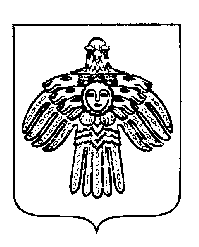 «ПЕЧОРА» МУНИЦИПАЛЬНÖЙ РАЙÖНСААДМИНИСТРАЦИЯ РАСПОРЯЖЕНИЕТШÖКТÖМРАСПОРЯЖЕНИЕТШÖКТÖМРАСПОРЯЖЕНИЕТШÖКТÖМ   5    июня 2023 г.г. Печора,  Республика Коми№  407 - рО проведении спортивно-массового мероприятия «Велоночь-2023», посвящённого Дню России№НаименованиеРасчетСумма,Руб.Статья 123451Медицинское обслуживание4 ч. х 1260 руб. х 1 чел5040226ИТОГО:5040